VATA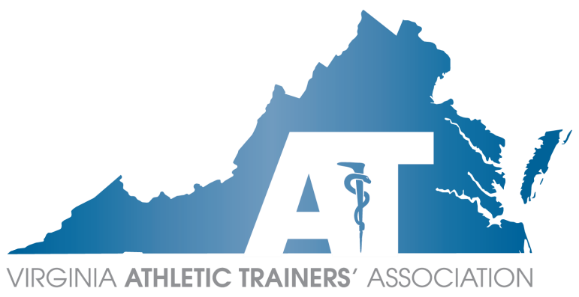 Executive CouncilConference Call AgendaSunday, June 7, 20207:00 pm – 8:00 pm EST                     Chris Jones MS, LAT, ATC, CSCS Presidinghttps://urichmond.zoom.us/j/902525374?pwd=SitnMk9yMXRZK2JhRVU1OE9aekFDQT09Chris Jones calls meeting to order at 7:00 pm.Officer ReportsPresident – Chris JonesBudget Proposal ReviewReview of incomeReview of operational budgetReview of travel funds budgetOffering daily per diem?PRSecondary school safe sports awardATs CareWebsite Zoom proEvery committee will have the ability to log-on and hold their own meetings.GACHonors & AwardsTPRScholarshipStudent affairsSecondary schoolsReview Contract Management Association BidsBo Keeney GroupA la carteWisconsin Association Management A la carte not offeredMichael Callahan and AssociatesAccounting firm – NOT management associationWould manage all funds, and file taxes for VATAWould include Quickbooks membershipVirtual State Leadership ConferenceJune 16President Elect – Danny CarrollImportant Dates DocumentWill start sharing during every EC MeetingTreasurer – Sara SpencerDues from March and April have not been deposited due to Edward Jones being closed at this pointNew reimbursement forms have been distributed to ECNew checks have been issuedNew debit cards have been issued to Chris Jones and Sara SpencerWill cancel old credit card on 6/8Secretary – Tom CampbellBallots have been distributedRegionsPast President – Scott PowersEach committee member has a voting EC member as a co-chairPlease communicate and voice needs from your EC memberCommittee Reports	Annual Meeting – Sara PittelkauHotel searchOn hold due to association management searchWill reach out to other hotels besides Hotel MadisonBOC provider expiredIs working with Kim Pritchard to try and contact BOC and figure out issueWorst case scenario – we will have to re-apply as a provider$300 fee 	ATs Care – Angela WhiteNo report given	Committee on Practice Advancement (COPA) – Lucas BiancoNo report givenConstitution & By-Laws – Rob HammillNo report givenEducation – Kim PritchardNo report given3rd Party Reimbursement – Brice SnyderNo report givenGovernmental Affairs – Rose SchmeigNo report given	Lobbyist – Becky Bowers-LanierNo report givenHistorian – Tim CochranNo report givenHonors & Awards – Maegan DanielsAT of the Year nomination criteriaAs a committee, they met and are recommending removing a second letter of support and only requiring one letter of support Will still require two letters for Hall of Fame inductionsMaegan will send Tom Campbell updated forms for websiteIntercollegiate Sports Medicine Committee (ICSMC) – Mike KotelnickiNo report givenLeadership Academy – Josh WilliamsonNo report givenMembership – Katie GroverNo report given	Public Relations – Sam JohnsonNo report given	Scholarship – Ellen HicksNo report given	Secondary Schools – Jennifer ArmstrongSafe Sport 1st team: Daniel 	Student Affairs – Jenn CuchnaNo report given	Young Professionals – Devon SerranoFirst webinarOther webinarsCEU master listSocial mediaEngaging with social mediaGrowth of committee membersRegion Reports	Capital Region – Savannah BaileyNo report given	Central Region – Angela WittNo report given	Eastern Region – Tanner HowellNo report given	Shenandoah Region – Paul PetersonNo report given	Tidewater Region – Amy SoucekNo report given	Western Region – Erin CashNo report givenNew BusinessLGBTQ+ Committee – Committee already exists and Kirk Armstrong is the committee chairAmy Soucek suggests a “Diversity” committeeTom Campbell will communicate with Devon and Amy about committeeVHSL COVID committee is working to create guidelines and hopes to have further guidance after Governor gives further guidelinesFor next meetingProposed budget will be distributed to all of EC to vote on during next meetingRecommendations from Association Management Task force Adjournment – motion made by Tom Campbell, Danny Carroll seconded at 8:43pmNext Meeting: July 19, 2020 @ 7:00 pm ESTVoting ECVoting ECVoting ECPositionOfficerAttendancePresidentChris JonesPPresident ElectDanny CarrollPTreasurerSara SpencerPSecretaryTom CampbellPPast PresidentScott PowersPCapitalSavannah BaileyPCentralAngela WittNP*EasternTanner HowellNP*ShenandoahPaul PetersonPTidewaterAmy SoucekNP*WesternErin CashPCommitteesCommitteesCommitteesCommitteeCommittee ChairAttendanceAnnual MeetingSara Pittelkau PATs CareAngela White PConstitution & By-LawsRob Hammill PCouncil on Practice AdvancementLucas Bianco PEducationKim Pritchard NP*3rd Party ReimbursementBrice Snyder NP*Governmental AffairsRose Schmeig NP*LobbyistBecky Bowers-LanierPHistorianTim Cochran NP*Honors & AwardsMaegan Daniels PICSMCMike Kotelnicki PLeadership AcademyJosh Williamson PMembershipKatie Grover PPublic RelationsSam Johnson PScholarshipEllen Hicks PSecondary SchoolsJennifer Armstrong PStudent AffairsJenn Cuchna PYoung ProfessionalsDevon Serrano NP*